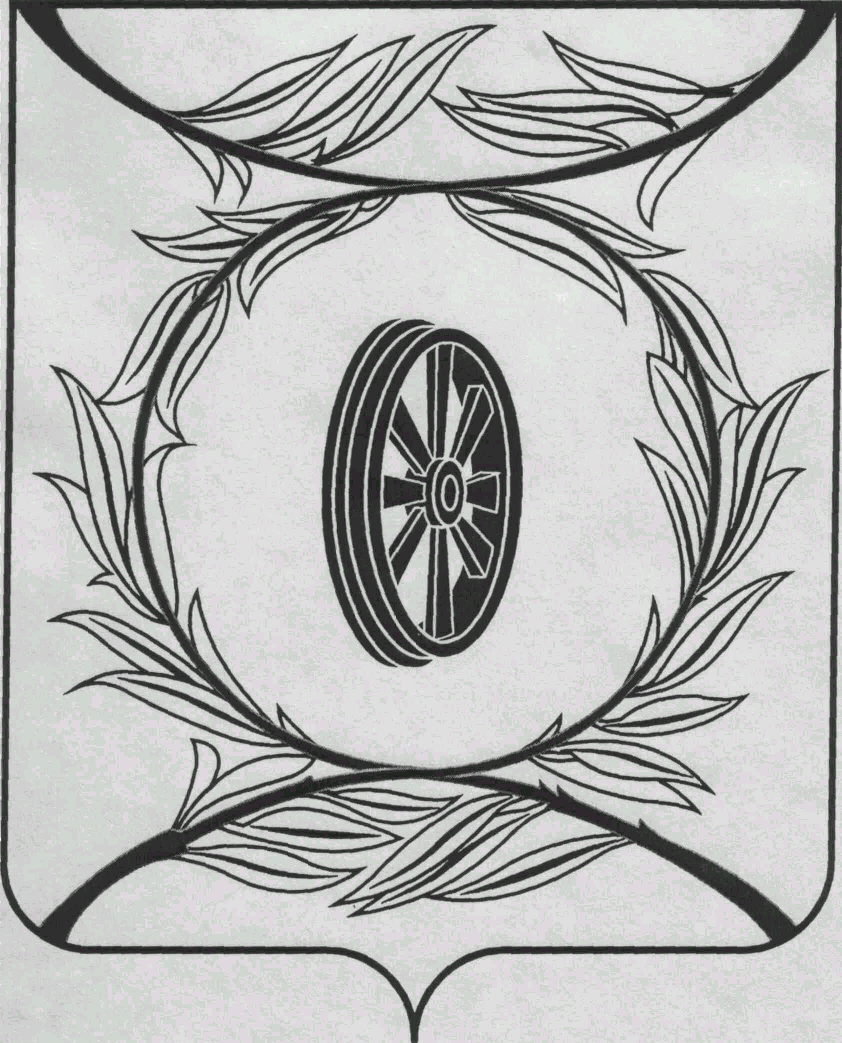                                                      Челябинская область                                СОБРАНИЕ ДЕПУТАТОВ КАРТАЛИНСКОГО МУНИЦИПАЛЬНОГО РАЙОНА   РЕШЕНИЕот 23 июня 2020 года  № 819-Н                О присуждении премии Собрания депутатов Карталинского муниципального района работникам физической культуры, спорта и туризма, спортсменам Карталинского муниципального районаВ целях поощрения работников социальной сферы Карталинского муниципального района за высокое профессиональное мастерство и добросовестный труд, на основании  решения Собрания депутатов Карталинского муниципального района от 27.10.2005 года № 74-Н «О премии Собрания депутатов Карталинского муниципального района работникам социальной сферы», Собрание депутатов Карталинского муниципального района РЕШАЕТ:1. Присудить премию Собрания депутатов Карталинского муниципального района работникам физической культуры, спорта и туризма, спортсменам  Карталинского муниципального района в размере 5000 рублей каждому:- Муштенко Александру Геннадиевичу – тренеру-преподавателю  отделения «Греко-римская борьба» муниципального учреждения дополнительного образования «Детско-юношеская спортивная школа»;- Слинкину Алексею Ивановичу – тренеру-преподавателю  отделения «Баскетбол» муниципального учреждения дополнительного образования «Детско-юношеская спортивная школа».2. Разместить настоящее решение на официальном сайте администрации Карталинского муниципального района в сети Интернет.Председатель Собрания депутатовКарталинского муниципального района                                       В.К. Демедюк